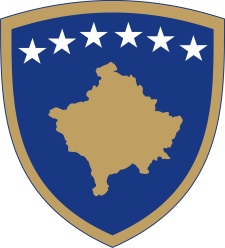 Republika e KosovësRepublika Kosova - Republic of KosovoQeveria - Vlada - GovernmentBr. 01/59              Datum: 17.11.2015Na osnovu  člana  92 stav 4. i člana  93 stav  (4) Ustava Republike Kosovo, člana 4 Pravilnika br. 02/2011 o oblastima administrativnih odgovornosti Kancelarije Premijera i ministarstava, izmenjenog i dopunjenog  Pravilnikom br. 07/2011, i člana  19 Pravilnika o radu Vlade Republike Kosova  br. 09/2011, Vlada Republike Kosova je, na sednici održanoj 17. novembra   2015 godine, donela:O D L U K UUsvojen je nacrt zakona o ratifikaciji Sporazuma o kreditu između Vlade Republike Kosovo i Unicredit Bank Austria AG za finansiranje Projekta za modernizaciju usluga invazivne kardiologije na Kliničkom Univerzitetskom centru Kosova. Obavezuje se Generalni sekretar kancelarije premijera da nacrt zakona iz tačke 1 ove odluke procesuira na razmatranje i usvajanje Skupštini Republike Kosovo. Odluka stupa na snagu na dan potpisivanja.Isa MUSTAFA								___________________                                                                                                 Premijer Republike Kosovo  Dostavlja se:zamenicima Premijera svim ministarstvima  (ministrima )Generalnom sekretaru KPR-a  		Arhivi VladeRepublika e KosovësRepublika Kosova - RepublicofKosovoQeveria - Vlada - GovernmentNr. 02/59              Datë: 17.11.2015Na osnovu  člana  92 stav 4. i člana  93 stav  (4) Ustava Republike Kosovo, člana 4 Pravilnika br. 02/2011 o oblastima administrativnih odgovornosti Kancelarije Premijera i ministarstava, izmenjenog i dopunjenog  Pravilnikom   br. 07/2011, i člana 19 Pravilnika o radu Vlade Republike Kosova  br. 09/2011, Vlada Republike Kosova je, na sednici održanoj 17. novembra   2015 godine, donela:O D L U K U1.Zamenicimapremijera, ministrimaVlade Republike Kosovo, zamenicimaministarakao i direktoruKosovskeobaveštajneagencije (OAK) se priznajepravo na platunakonzavršetkanjihovog  mandata kaoštosledi:          1.1 Zamenicimapremijera, ministrimaVlade Republike Kosovo i direktoruOAK se priznaajepravo na platuzaperiododgodinudananakonistekanjihovih mandata;         1.2 ZamenicimaministaraVlade Republike Kosovo se priznajepravo na platu u trajanjuod 6 meseci. nakonzavršetkanjihovog mandata; 2.Platabivšihzamenikapremijera, bivšihministara, bivšihzamenikministara i bivšegdirektoraOAK, ćeiznositi u vrednostiod 70% od pune plate koju suprimaliposlednjegmesecanjihovog mandata. 3. Gore pomenutiiz stava 1. oveodluke, imajuovopravo, samoako ne primajuprihodizbudžeta Republike Kosovo. 4. Plaćanje se vršiodstraneinstitucija koju su gore pomenutivodili ,  oddanastupanjaodluke na snagu5. Ukinuta je odlukaVladebr. 7/135 od 1. marta 2005. godine i Odlukabr. 05/276 od 17. oktobra 2007. godine.6. Odlukastupa na snagudanompotpisivanja.Isa MUSTAFA___________________                                                                                                 Premijer Republike Kosovo  Dostavlja se:zamenicima Premijera svim ministarstvima  (ministrima )Generalnom sekretaru KPR-a  		Arhivi VladeRepublika e KosovësRepublika Kosova - Republic of KosovoQeveria - Vlada - GovernmentBr. 03/59              Datum: 17.11.2015Na osnovu  člana  92 stav 4. i člana  93 stav  (4) Ustava Republike Kosovo, člana 4 Pravilnika br. 02/2011 o oblastima administrativnih odgovornosti Kancelarije Premijera i ministarstava, izmenjenog i dopunjenog  Pravilnikom   br. 07/2011, i člana 19 Pravilnika o radu Vlade Republike Kosova  br. 09/2011, Vlada Republike Kosova je, na sednici održanoj 17. novembra 2015 godine, donela:O D L U K UUsvaja se koncept dokument o legalizaciji oružja i predajimalog i lakog naoružanja, municije i eksplozivnih naprava. Obavezuje se Ministarstvo unutrašnjih poslova i druge ovlaščene institucije za implementaciju ove odluke, u skladu sa Poslovnikom o radu Vlade Republike Kosovo. Ova odluka stupa na snagu na dan potpisivanjaIsa MUSTAFA								___________________                                                                                                  Premijer Republike Kosovo  Dostavlja se:zamenicima Premijera svim ministarstvima  (ministrima )Generalnom sekretaru KPR-a  		Arhivi VladeRepublika e KosovësRepublika Kosova - Republic of KosovoQeveria - Vlada - GovernmentBr. 04/59              Datum: 17.11.2015Na osnovu  člana  92 stav 4. i člana  93 stav  (4) Ustava Republike Kosovo, člana 4 Pravilnika br. 02/2011 o oblastima administrativnih odgovornosti Kancelarije Premijera i ministarstava, izmenjenog i dopunjenog  Pravilnikom   br. 07/2011, i člana 19 Pravilnika o radu Vlade Republike Kosova  br. 09/2011, Vlada Republike Kosova je, na sednici održanoj 17. novembra  2015 godine, donela:O D L U K UUsvojena je odlukada se odredivisinaplaćanjamesečnogiznosasocijalnepomoći na osnovubrojačlanovaporodice: Vrednostjednogboda je jednaka sa jednimeurom i dvadeset i pet centi (1.25)  Na osnovu broja članova porodice i broja bodova koje ima porodica u šemi socijalne pomoći, mesečni iznos isplate za socijalnu pomoć za jednu porodicu će biti kao što sledi:Porodice koje imaju više od petnaest (15) članova, bilo koji dodatni članovi dobijaju po pet (5) bodova u vrednosti evra za jedan (1) bod, kao što je definisano u stavu 2. ove odluke .Obavezuje se Ministarstvofinansija i Ministarstvorada i socijalnogstaranjazaimplementacijuoveodluke. Ovaodlukastupa na snagu na danpotpisivanja i primenjivaće se odnovembrameseca 2015 godine .Isa MUSTAFA								___________________                                                                                                  Premijer Republike Kosovo  Dostavlja se:zamenicima Premijera svim ministarstvima  (ministrima )Generalnom sekretaru KPR-a  		Arhivi VladePorodica sa;Broj bodovaIznos u EurimaJedan(1) član4050.00Dva (2) člana5568.75Tri (3) člana6075.00Četiri (4) člana6581.25Pet (5) člana7087.50Šest(6) člana7593.75Sedam(7) člana80100.00osam (8) člana85106.25Devet(9) člana90112.50Deset (10) člana95118.75Jedanaest(11) člana100125.00Dvanaest (12) člana105131.25Trinaest(13) člana110137.50Četrnaest  (14) člana115143.75Petnaest (15) člana120150.00